INDICAÇÃO Nº 3316/2017Indica ao Poder Executivo Municipal que efetue revitalização de canaleta em cruzamento da região central da cidade.Excelentíssimo Senhor Prefeito Municipal, Nos termos do Art. 108 do Regimento Interno desta Casa de Leis, dirijo-me a Vossa Excelência para sugerir que, por intermédio do Setor competente sejam efetuados serviços de revitalização da canaleta localizada no cruzamento das Ruas Inácio Antônio com José Bonifácio, Centro.Justificativa:Moradores alegam que, os buracos existentes na canaleta, danificam veículos gerando prejuízos financeiros, pedem a operação tapa-buracos urgente no local.Plenário “Dr. Tancredo Neves”, em 30 de março de 2.017.Gustavo Bagnoli-vereador-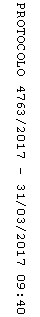 